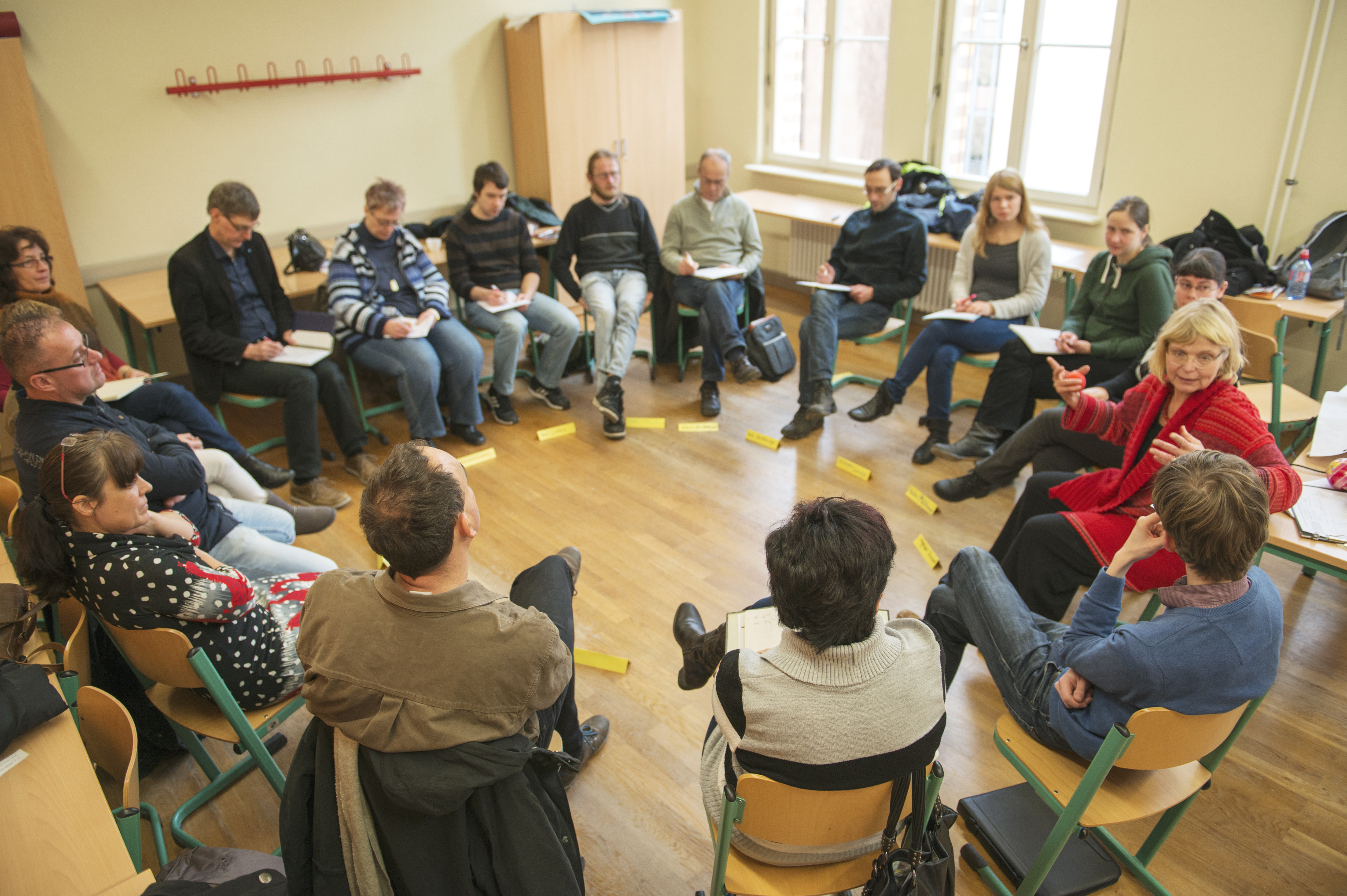 Anmeldeschluss:  1. März 2017Ich melde mich verbindlich zum 5. Vereinsforum Halle an und nehme an folgenden Workshops teil 
(bitte pro Durchgang einen ankreuzen):10:00 – 12:00 Uhr 	A1  (Vereinsgründung und Satzungsgestaltung)			A2  (Wirtschaftliche Betätigung im Verein)			A3  (Moderation von Arbeitstreffen)			A4  (Werkzeug Website – Wie Nutzer zu Fans & Freunden werden)13:00 – 15:00 Uhr	B1  (Rechte und Pflichten des Vereinsvorstandes)			B2  (Sinnvoll und erfolgreich Spenden einwerben)			B3  (Nachwuchsgewinnung für den Vereinsvorstand)			B4  (Visualisierung in der Vereins- und Projektarbeitoder alternativ Praxisforen:13:00 – 15:00 Uhr	C1  (Erste Schritte in der Vereinsarbeit)			C2  (Ein eigenes Benefizprojekt umsetzen)			C3  (Menschen zum Mitmachen bewegen)			C4  (Alternative Möglichkeiten der Öffentlichkeitsarbeit) 
Der Teilnahmebetrag in Höhe von 10 Euro wird am 4. März 2017 vor Ort bar entrichtet.Vorname, Name: 	     Verein:	     Anschrift:	     	Telefon:	     	Email:	     		Bei mehreren Teilnehmenden eines Vereins bitte die Anmeldungen einzeln ausfüllen.Datum, Unterschrift: __________________________________________	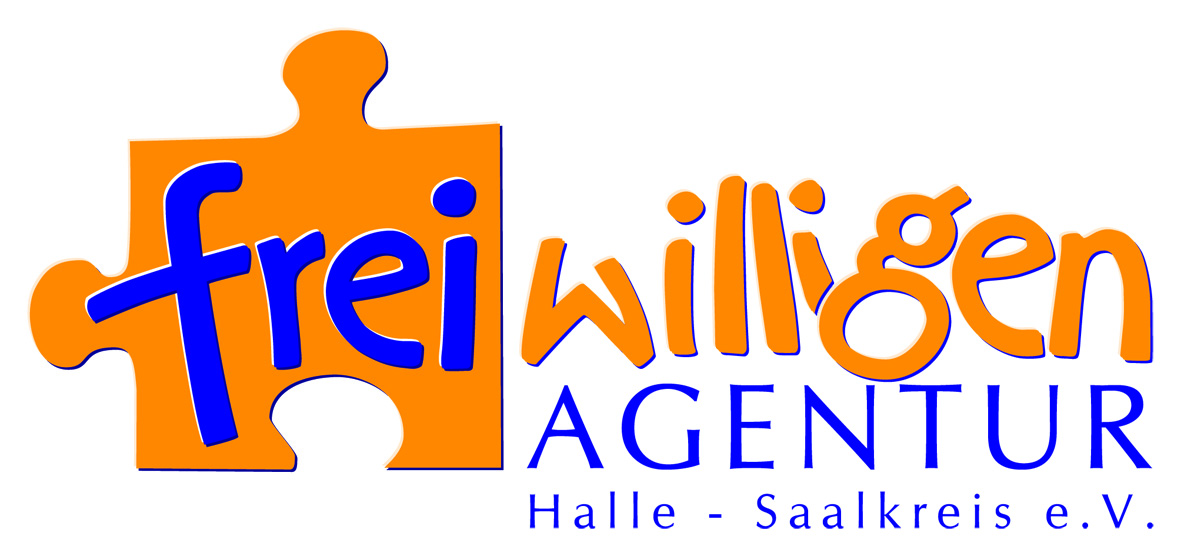 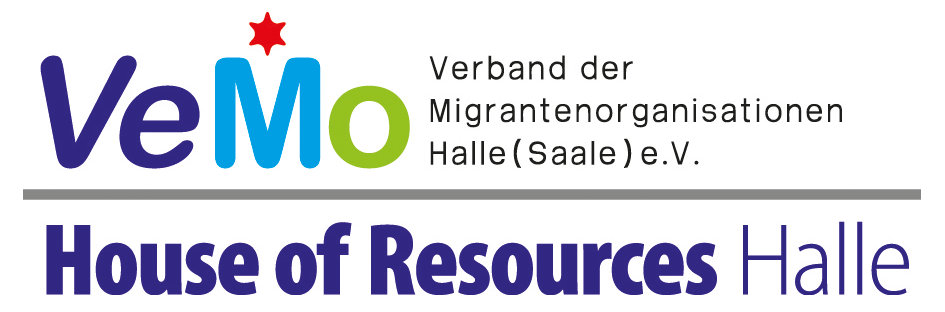 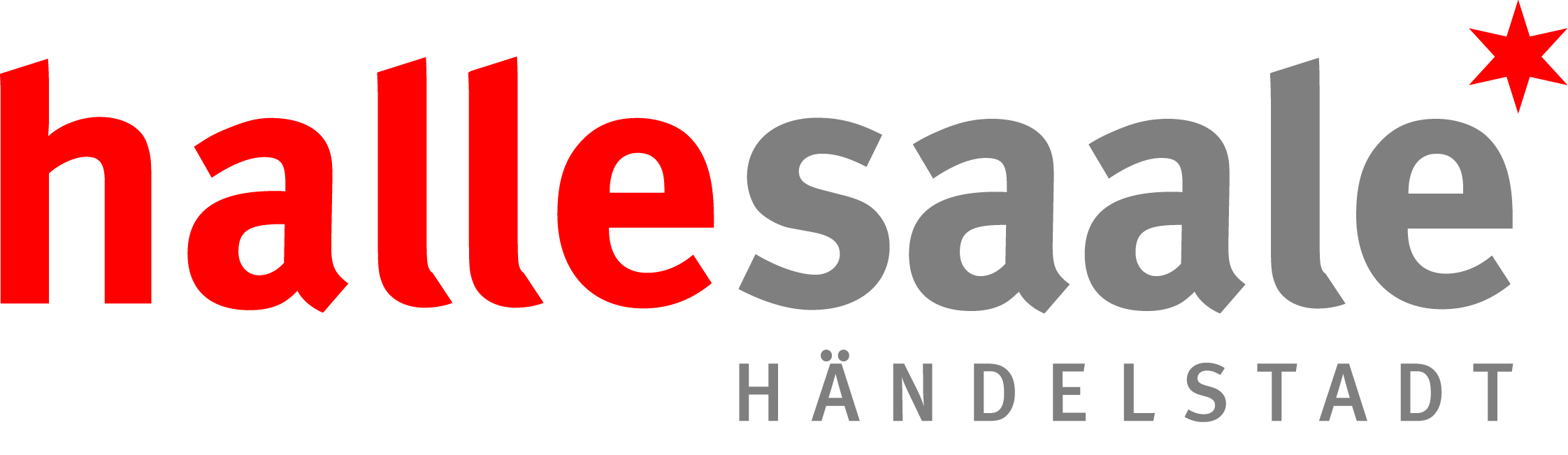 